Liga de Fútbol Femenina LFF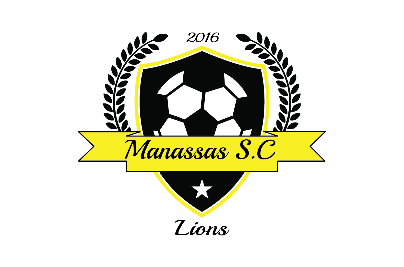 Team Name:Coach:                                                        Tel:Approved by:Roster: Players First & Last Name #EmailTel:1. 2.3.4.5.6.7.8.9.10.11.12.13.14.15.16.17.18.19.20.